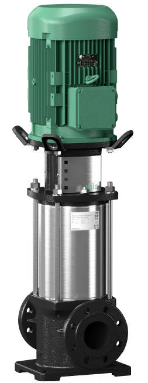 Descriptif pompe multicellulaireWilo-Helix FIRST V